Oxenholme Pony Club Tetrathon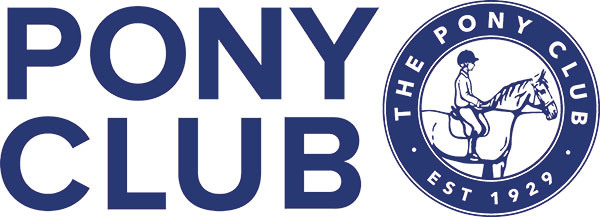                                    28th & 29th September 2019Sat 28th - Casterton School, Casterton, Kirkby Lonsdale, LA6 2SG (Shooting, Swimming and Running)Sun 29th – Helsington Cross Country Course, Scroggs Lane, Helsington, Kendal, LA9 5RL (XC)Entry Fee to include First Aid NB: CLEAR ROUND Over Working Hunter Fences will commence after class 4 £2 per entry(*) Competitors who have their 8th birthday on or before the 26th May 2018 may choose to enter either classes 1/ 2 or classes 3/4Entries can only be made through team trainers. This is a National Pony Club rule.All entries should be submitted on the attached entry form and sent tovanessakelsall@yahoo.com orVanessa Kelsall18 BriariggKendalLA9 6FABy MONDAY 16th SEPTEMBERCheques payable to “Oxenholme Pony Club” or Online Payment to Oxenholme Pony Club: Sort code: 20-45-28  Ac No: 13324885Please contact Vanessa Kelsall on 07824448437 if you require over night stabling / camping. A limited amount of stables / camping is available at Sedbergh Prep at Casterton, School. NOTICE TO ALL PERSONS ATTENDING THIS EVENTIt is most important that any incident involving:Accident, illness or injury to any rider, spectator or any other person present at the eventAccident injury to any horse or other animal, whether competing at the event or notDamage to any property or vehicleis reported to the organisers immediately.HEALTH & SAFETYThe organiser of this event has taken reasonable precautions to ensure the health and safety of everyone present.For these measures to be effective, everyone must take all reasonable precautions to avoid and prevent accidents occurring and must obey the instructions of all the Officials and Stewards.The risk assessment for this event can be inspected on request.Disclaimer1. Save for the death or personal injury caused by the negligence of the organisers, or anyone for whom they are in law responsible, neither the organisers of this event or The Pony Club nor any agent, employee or representative of these bodies, nor the landlord or his tenant, accepts any liability for any accident, loss, damage, injury or illness to horses, owners, riders, spectators, land, cars, their contents and accessories, or any other personal property whatsoever, whether caused by their negligence, breach of contract or in any other way whatsoever. Entries are only accepted on this basis. 2. The organisers of this event have taken all reasonable precautions to ensure the health and safety of everyone present at this event. For these measures to be effective, everyone must take all reasonable precautions to avoid and prevent accidents. They must obey the instructions of the organisers and all officials and stewards.3. All non Pony Club competitors are not covered by The Pony Club insurance and must have their own third party cover. The [ XX ] Branch of The Pony Club and the organisers of this event are not legally responsible for non Members and their insurance will not cover you.Class 1Intros – BOYSEntry Fee: £25Pony share permitted over WH fences provided the same pony is not doing XC course on the dayAge under 8 years on 1st January 2019*Throw Bean BagsRun 500 metresSwim for 2 minutesRide Can be lead over small working hunter jumps within an arena, max height 40cm. Course will include a holding area where the horse and rider must stay inside for 3 seconds.Class 2Intros – GIRLSEntry Fee: £25Pony share permitted over WH fences provided the same pony is not doing XC course on the dayAge under 8 years on 1st January 2019*Throw Bean BagsRun 500 metresSwim for 2 minutesRide Can be lead over small working hunter jumps within an arena, max height 30cm. Course will include a holding area where the horse and rider must stay inside for 3 seconds.Class 3Mini-mini BoysEntry Fee: £35Pony share permitted over WH fences provided the same pony is not doing XC course on the dayAge: 8 and 9 years (as of 1st January 2019)*Shoot one or two handed at a static target at 7 metresRun 1000 metresSwim for 2 minutesRide small show / working hunter jumps within an arena, max height 45cm. Course will include a holding area where the horse and rider must stay inside for 3 seconds. Outside assistance is permitted, but this will incur a 500 point penaltyClass 4Mini-mini GirlsEntry Fee: £35Pony share permitted over WH fences provided the same pony is not doing XC course on the dayAge: 8 and 9 years (as of 1st January 2019)*Shoot one or two handed at a static target at 7 metresRun 1000 metresSwim for 2 minutesRide small show / working hunter jumps within an arena, max height 45cm.  Course will include a holding area where the horse and rider must stay inside for 4 seconds. Outside assistance is permitted, but this will incur a 500 point penaltyClass 5Mini BoysEntry Fee: £42Age: 10 and 11 years (as of 1st January 2019)Shoot one or two handed at a static target at 7 metresRun 1000 metresSwim for 2 minutesRide XC Course – maximum height 75cm. Minis may opt to ride the mini-mini XC, incurring 500 penalty pointsClass 6Mini GirlsEntry Fee: £42Age: 10 and 11 years (as of 1st January 2019)Shoot one or two handed at a static target at 7 metresRun 1000 metresSwim for 2 minutesRide XC Course – maximum height 75cm. Minis may opt to ride the mini-mini XC, incurring 500 penalty pointsClass 7Junior BoysEntry Fee: £42Age: 12-14 years (as of 1st January 2019)Shoot one handed, turning shoot at 7 metresRun 1500 metresSwim for 3 minutesRide XC Course – maximum height 85cm. Juniors may opt to ride the mini XC, incurring 500 penalty pointsClass 8Junior GirlsEntry Fee: £42Age: 12-14 years (as of 1st January 2019)Shoot one handed, turning shoot at 7 metresRun 1500 metresSwim for 3 minutesRide XC Course – maximum height 85cm. Juniors may opt to ride the mini XC, scoring 500 penalty pointsClass 9Intermediate / Open BoysEntry Fee: £42Age 15 years and over (as of 1st January 2019)Shoot one handed, turning shoot at 10 metresRun 2000 metresSwim for 4 minutesRide XC Course – maximum height 1.10m. Intermediate / Open may opt to ride the Junior XC, scoring 500 penalty points NB All jumps are 1m Class 10Intermediate / Open GirlsEntry Fee: £42Age 15 years and over (as of 1st January 2019)Shoot one handed, turning shoot at 10 metresRun 1500 metresSwim for 3 minutesRide XC Course – maximum height 1.10m. Intermediate / Open may opt to ride the Junior XC, scoring  500 penalty pointsNB All jumps are 1m Class No + T Triathlon-only£15 – class 1 / 2£18– class 3-10Shoot (or bean bag throw), Run and Swim - Please specify which age range you are competing withinPlacing and awards will be given to the first 6 in each run, swim and shoot phase. No overall placing rosettes will be awarded for the triathlon. 